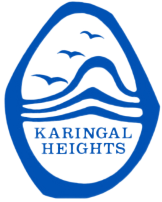 PurposeThe purpose of this policy is to explain to the Karingal Heights Primary School community how our school will approach disputes that may arise between parents in relation to decisions about a student’s education.ScopeKaringal Heights Primary School acknowledges and welcomes all family structures and parenting arrangements, including single parents, step-parents, same-sex parents, co-parents and informal carers. We also recognise that parents and carers play an invaluable role in a child’s learning and wellbeing by being actively involved in school life.While acknowledging that a range of people may be involved in providing care for students at our school, this policy only relates to disputes between a student’s parents or persons with parental responsibility under a court order. Informal CarersKaringal Heights Primary School understands that there may be families in our school community where students are being cared for by a relative or other adult, rather than their parents. In these circumstances, in order to allow these carers to work with Karingal Heights Primary School and make decisions about the student’s education, we may ask carers to complete an Informal Carer Statutory Declaration Form. This is a written statement that sets out the care arrangements for the child. Generally, an informal carer who has provided the school with a completed Informal Carer Statutory Declaration may make school-based decisions for the student and may access school information ordinarily provided to a parent.  PolicyDecision-making and parental responsibility Parental responsibility is defined as all of the duties, powers, responsibilities and authority, which, by law, parents have in relation to their children. Each parent of a child under 18 years of age has parental responsibility for his or her child unless this responsibility is varied by a court order or parenting plan.When a decision relates to a major long-term issue for a student, Karingal Heights Primary School will generally seek to approach both parents, or those who have parental responsibility, in relation to that decision (where those parents are known to and are in contact with the school). For day-to-day decisions, Karingal Heights Primary School will generally approach the person with whom the student is living with or residing with on that day. Parents can find more guidance on how the school will manage decision making for students in the Department’s policy on ‘Decision Making Responsibilities for Students’.Family Law Act Orders and Care ArrangementsParents are responsible for providing Karingal Heights Primary School with up-to-date information and documentation relating to:Family Law Act Ordersparenting plans informal arrangements that are in place in respect of students our schoolIt is not the responsibility of school staff to monitor or to enforce Family Law Act Orders (or other parenting or care arrangements) for students. Intervention Orders Karingal Heights Primary School understands that some families may have Family Violence Intervention Orders in place.Parents are responsible for providing Karingal Heights Primary School with up to date information and documentation relating to Intervention Orders and should contact the Principal to discuss how staff can best support students in these circumstances. Should your Intervention Order be changed or varied, it is important that you inform the Principal and provide any updated documentation.Department policy states that breaches of Intervention Orders should be reported to Victoria Police. Enrolment and transfer If parents who have equal shared parental responsibility disagree on the decision to enrol a student, Karingal Heights Primary School may:defer admission and request that parents resolve their dispute and reach an agreement, orif failure to enrol the child or young person is likely to have an adverse effect on their education and wellbeing, Karingal Heights Primary School may conditionally enrol the student and encourage the parents to resolve their dispute and reach agreement.Collection Karingal Heights Primary School understands that Family Law Act Orders or parenting plans will often include arrangements about which parent is to spend time with the children, and when.Generally, providing that both parents have shared parental responsibility, parents can collect their children from school. Whilst Karingal Heights Primary School encourages parents to abide by Family Law Act Orders, school staff are not responsible for enforcing them. If a dispute between parents over the collection of a student happens at Karingal Heights Primary School generally, we will:encourage the parents to resolve their dispute away from schoolencourage the parents to ensure the child’s attendance at school is not compromised as a result of the dispute over collectionwhere appropriate, move the student to a safe place away from the disputeask the disputing parties to leave the school grounds if the dispute is causing disruption or concern to the child or any other members of the school community if the dispute cannot be resolved, Karingal Heights Primary School may contact Victoria Police and/or Child Protection. Requests for information Parents are generally entitled to information ordinarily provided to parents, including school reports and newsletters. Parents seeking information that is not ordinarily provided to parents are encouraged to apply for access through the Freedom of Information process, or, if the information is sought for use in court proceedings, by issuing a subpoena. Freedom of Information requests should be directed to:	Manager – Freedom of Information Unit	Department of Education and Training	2 Treasury Place	EAST MELBOURNE VIC 3002	03 9637 3134	foi@edumail.vic.gov.auManaging DisputesWhenever faced with a dispute between persons who are responsible for decision-making in relation to a child, staff at Karingal Heights Primary School will seek to: avoid becoming involvedavoid attempting to determine the disputeact neutrally and not adopt sidesact in the best interests of the student involvedact in the best interests of the school communityKaringal Heights Primary School encourages parents and carers to seek the assistance of the Family Relationship Centre or obtain independent legal advice if they are unable to reach an agreement about important decisions.fURTHER information and resourcesSchool Policy Advisory Guide: Decision Making Responsibilities for StudentsRequests for Information About StudentsIntervention OrdersReview CycleThis policy is an operational policy and was presented to school council on 17th October. 2018. It is scheduled for review in October, 2021.